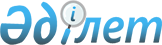 Об утверждении бюджета Шубаркудыкского сельского округа на 2018–2020 годы
					
			С истёкшим сроком
			
			
		
					Решение маслихата Темирского района Актюбинской области от 28 декабря 2017 года № 181. Зарегистрировано Департаментом юстиции Актюбинской области 15 января 2018 года № 5853. Прекращено действие в связи с истечением срока
      Сноска. В заголовке, тексте решения и приложениях на русском языке слово "Шубаркудукского" заменено словом "Шубаркудыкского", текст на государственном языке не меняется решением маслихата Темирского района Актюбинской области от 14.06.2018 № 235 (вводится в действие с 01.01.2018).
      В соответствии со статьей 9–1 Кодекса Республики Казахстан от 4 декабря 2008 года "Бюджетный кодекс Республики Казахстан", статьей 6 Закона Республики Казахстан от 23 января 2001 года "О местном государственном управлении и самоуправлении в Республике Казахстан" Темирский районный маслихат РЕШИЛ:
      Сноска. Преамбула с изменениями, внесенными решением маслихата Темирского района Актюбинской области от 06.12.2018 № 274 (вводится в действие с 01.01.2018).


      1. Утвердить бюджет Шубаркудыкского сельского округа на 2018 – 2020 годы согласно приложениям 1, 2 и 3 соответственно, в том числе на 2018 год в следующих объемах:
      1) доходы – 255 975,2 тысяч тенге;
      налоговые поступления – 56 859 тысяч тенге;
      неналоговые поступления – 5 119,2 тысяч тенге;
      поступления от продажи основного капитала – 0 тысяч тенге;
      поступления трансфертов – 193 997 тысяч тенге;
      2) расходы – 255 975,2 тысяч тенге;
      3) чистое бюджетное кредитование – 0 тысяч тенге:
      бюджетные кредиты – 0 тысяч тенге;
      погашение бюджетных кредитов – 0 тысяч тенге;
      4) сальдо по операциям с финансовыми активами – 0 тысяч тенге;
      5) дефицит бюджета – 0 тысяч тенге;
      6) финансирование дефицита бюджета – 0 тысяч тенге.
      Сноска. Пункт 1 с изменениями, внесенными решениями маслихата Темирского района Актюбинской области от 19.03.2018 № 207 (вводится в действие с 01.01.2018); от 17.04.2018 № 216 (вводится в действие с 01.01.2018); от 14.06.2018 № 235 (вводится в действие с 01.01.2018); от 22.11.2018 № 265 (вводится в действие с 01.01.2018); от 06.12.2018 № 274 (вводится в действие с 01.01.2018).


      2. Учесть, что в доход бюджета Шубаркудыкского сельского округа зачисляются следующие:
      налоговые поступления:
      индивидуальный подоходный налог по доходам, не облагаемым у источника выплаты, физических лиц, зарегистрированных на территории сельского округа;
      налог на имущество физических лиц, имущество которых находится на территории сельского округа;
      земельный налог на земли населенных пунктов, взимаемого с физических и юридических лиц, земельный участок которых находится в сельском округе;
      налог на транспортные средства, взимаемого с физических и юридических лиц, зарегистрированных в сельском округе;
      плата за размещение наружной (визуальной) рекламы на: 
      объектах стационарного размещения рекламы в полосе отвода автомобильных дорог общего пользования республиканского значения, проходящих через территорию сельского округа;
      объектах стационарного размещения рекламы в полосе отвода автомобильных дорог общего пользования областного значения, проходящих через территорию сельского округа;
      объектах стационарного размещения рекламы в полосе отвода автомобильных дорог общего пользования районного значения; 
      открытом пространстве за пределами помещений в селе, поселке;
      неналоговые поступления:
      другие неналоговые поступления в бюджет сельского округа.
      3. Принять к сведению и руководству, что в соответствии со статьей 8 Закона Республики Казахстан от 30 ноября 2017 года № 113 "О республиканском бюджете на 2018 – 2020 годы" с 1 января 2018 года установлены: 
      1) минимальный размер заработной платы – 28 284 тенге;
      2) месячный расчетный показатель для исчисления пособий и иных социальных выплат, а также для применения штрафных санкций, налогов и других платежей в соответствии с законодательством Республики Казахстан – 2 405 тенге; 
      3) величина прожиточного минимума для исчисления размеров базовых социальных выплат – 28 284 тенге.
      4. В соответствии с решением Темирского районного маслихата от 15 декабря 2017 года № 175 "Об утверждении Темирского районного бюджета на 2018 – 2020 годы" предусмотрены на 2018 год объем субвенции, передаваемые из районного бюджета в бюджет Шубаркудыкского сельского округа в сумме 162 105 тысяч тенге.
      Сноска. Пункт 4 с изменениями, внесенными решениями маслихата Темирского района Актюбинской области от 19.03.2018 № 207 (вводится в действие с 01.01.2018); от 14.06.2018 № 235 (вводится в действие с 01.01.2018).


      4–1. Учесть в бюджете Шубаркудыкского сельского округа на 2018 год поступление текущего целевого трансферта из районного бюджета в сумме 6 720 тысяч тенге.
      Распределение суммы текущего целевого трансферта определяется на основании решения акима Шубаркудыкского сельского округа.
      Сноска. Дополнено пунктом 4-1 решением маслихата Темирского района Актюбинской области от 14.06.2018 № 235 (вводится в действие с 01.01.2018); от 22.11.2018 № 265 (вводится в действие с 01.01.2018).


      5. Учесть в бюджете Шубаркудыкского сельского округа на 2018 год поступление целевого текущего трансферта из республиканского бюджета:
       на реализацию государственного образовательного заказа в дошкольных организациях образования – 7 753 тысяч тенге.
      Сноска. Пункт 5 с изменениями, внесенными решениями маслихата Темирского района Актюбинской области от 19.03.2018 № 207 (вводится в действие с 01.01.2018); от 17.04.2018 № 216 (вводится в действие с 01.01.2018); от 06.12.2018 № 274 (вводится в действие с 01.01.2018).


      6. Учесть в бюджете Шубаркудыкского сельского округа на 2018 год поступление целевого текущего трансферта из областного бюджета:
      на реализацию государственного образовательного заказа в дошкольных организациях образования – 34 837 тысяч тенге.
      7. Государственному учреждению "Аппарат Темирского районного маслихата" в установленном законодательством порядке обеспечить:
      1) государственную регистрацию настоящего решения в Департаменте юстиции Актюбинской области;
      2) направление настоящего решения на официальное опубликование в периодических печатных изданиях и Эталонном контрольном банке нормативных правовых актов Республики Казахстан;
      3) размещение настоящего решения на интернет – ресурсе Темирского
      районного маслихата.
      8. Настоящее решение вводится в действие с 1 января 2018 года. Бюджет Шубаркудыкского сельского округа на 2018 год
      Сноска. Приложение 1 – в редакции решения маслихата Темирского района Актюбинской области от 06.12.2018 № 274 (вводится в действие с 01.01.2018). Бюджет Шубаркудыкского сельского округа на 2019 год Бюджет Шубаркудыкского сельского округа на 2020 год
					© 2012. РГП на ПХВ «Институт законодательства и правовой информации Республики Казахстан» Министерства юстиции Республики Казахстан
				
      Председатель сессии

Секретарь

      Темирского районного маслихата

Темирского районного маслихата

      Б.ОТАРБАЕВ

Б.ИЗБАСОВ
Приложение 1к решению районного маслихатаот 28 декабря 2017 года № 181
Категория
Класс
Подкласс
Наименование
Сумма  (тысяч тенге)
I. Доходы
255975,2
1
Налоговые поступления
56859
01
Подоходный налог
29156
2
Индивидуальный подоходный налог
29156
04
Hалоги на собственность
27540
1
Hалоги на имущество
2165
3
Земельный налог
1665
4
Hалог на транспортные средства
23710
05
Внутренние налоги на товары, работы и услуги
163
4
Сборы за ведение предпринимательской и профессиональной деятельности
163
2
Неналоговые поступления
5119,2
01
Доходы от государственной собственности
4891
5
Доходы от аренды имущества, находящегося в государственной собственности
4891
06
Прочие неналоговые поступления
228,2
1
Прочие неналоговые поступления
228,2
4
Поступления трансфертов
193997
02
Трансферты из вышестоящих органов государственного управления
193997
3
Трансферты из районного (города областного значения) бюджета
193997
Функциональная группа
Функциональная подгруппа
Администратор БП
Программа
Наименование
Сумма  (тысяч тенге)
II. Затраты
255975,2
01
Государственные услуги общего характера
74106,5
1
Представительные, исполнительные и другие органы, выполняющие общие функции государственного управления
74106,5
124
Аппарат акима города районного значения, села, поселка, сельского округа
74106,5
001
Услуги по обеспечению деятельности акима города районного значения, села, поселка, сельского округа
70513
022
Капитальные расходы государственного органа
3593,5
04
Образование
143842
1
Дошкольное воспитание и обучение
143842
124
Аппарат акима города районного значения, села, поселка, сельского округа
143842
004
Дошкольное воспитание и обучение и организация медицинского обслуживания в организациях дошкольного воспитания и обучения
143842
06
Социальная помощь и социальное обеспечение
5845
12
Социальная помощь
5845
124
Аппарат акима города районного значения, села, поселка, сельского округа
5845
003
Оказание социальной помощи нуждающимся гражданам на дому
5845
07
Жилищно-коммунальное хозяйство
26367,8
3
Благоустройство населенных пунктов
26367,8
124
Аппарат акима города районного значения, села, поселка, сельского округа
26367,8
008
Освещение улиц в населенных пунктах
14269,1
009
Обеспечение санитарии населенных пунктов
11138,8
011
Благоустройство и озеленение населенных пунктов
959,9
13
Прочие
5813,9
9
Прочие
5813,9
124
Аппарат акима города районного значения, села, поселка, сельского округа
5813,9
040
Реализация мероприятий для решения вопросов обустройства населенных пунктов в реализацию мер по содействию экономическому развитию регионов в рамках Программы развития регионов до 2020 года
5813,9
ІІІ. Чистое бюджетное кредитование
0
Бюджетные кредиты
0
Категория
Класс
Подкласс
Наименование
Наименование
Сумма  (тысяч тенге)
5
Погашение бюджетных кредитов
Погашение бюджетных кредитов
0
01
Погашение бюджетных кредитов
Погашение бюджетных кредитов
0
1
Погашение бюджетных кредитов, выданных из государственного бюджета
Погашение бюджетных кредитов, выданных из государственного бюджета
0
Функциональная группа
Функциональная подгруппа
Администратор БП
Программа
Наименование
Сумма  (тысяч тенге)
IV. Сальдо по операциям с финансовыми активами
0
V. Дефицит бюджета
0
VІ. Финансирование дефицита бюджета
0Приложение 2к решению районного маслихатаот 28 декабря 2017 года № 181
Категория
Категория
Категория
Категория
Сумма 

(тысяч тенге)
Класс
Класс
Класс
Сумма 

(тысяч тенге)
Подкласс
Подкласс
Сумма 

(тысяч тенге)
Наименование
Сумма 

(тысяч тенге)
I. Доходы
236381
1
Налоговые поступления
61960
1
01
Подоходный налог
25000
1
01
2
Индивидуальный подоходный налог
25000
1
04
Hалоги на собственность
36650
1
04
1
Hалоги на имущество
2700
1
04
3
Земельный налог
2750
1
04
4
Hалог на транспортные средства
31200
05
Внутренние налоги на товары, работы и услуги
310
4
Плата за размещение наружной рекламы на объектах стационарного размещения рекламы в полосе отвода автомобильных дорог общего пользования республиканского, областного и районного значения, проходящих через территории городов районного значения, сел, поселков, сельских округов и на открытом пространстве за пределами помещений в городе районного значения, селе, поселке
310
2
Неналоговые поступления
6045
01
Доходы от государственной собственности
5545
5
Доходы от аренды государственного имущества
5545
06
Прочие неналоговые поступления
500
1
Прочие неналоговые поступления
500
4
Поступления трансфертов 
168376
4
02
Трансферты, поступаемые из вышестоящих органов государственного управления
168376
4
02
3
Трансферты из районного (города областного значения) бюджета
168376
Функциональная группа
Функциональная группа
Функциональная группа
Функциональная группа
Функциональная группа
Функциональная группа
Функциональная группа
Функциональная группа
Функциональная группа
Функциональная группа
Сумма 

(тысяч тенге)
Функциональная подгруппа
Функциональная подгруппа
Функциональная подгруппа
Функциональная подгруппа
Функциональная подгруппа
Функциональная подгруппа
Функциональная подгруппа
Сумма 

(тысяч тенге)
Администратор БП
Администратор БП
Администратор БП
Администратор БП
Администратор БП
Сумма 

(тысяч тенге)
Программа
Программа
Программа
Сумма 

(тысяч тенге)
Наименование
Сумма 

(тысяч тенге)
II. Затраты
236381
01
01
01
Государственные услуги общего характера
64919
1
1
Представительные, исполнительные и другие органы, выполняющие общие функции государственного управления
64919
124
124
Аппарат акима города районного значения, села, поселка, сельского округа
64919
001
001
Услуги по обеспечению деятельности акима города районного значения, села, поселка, сельского округа
64019
022
022
Капитальные расходы государственного органа
900
04
04
04
Образование
119856
4
4
4
1
1
Дошкольное воспитание и обучение
119856
6
6
6
02
02
124
124
Аппарат акима города районного значения, села, поселка, сельского округа
119856
6
6
6
02
02
451
451
004
004
Дошкольное воспитание и обучение, организация медицинского обслуживания в организациях дошкольного воспитания и обучения
119856
06
06
06
Социальная помощь и социальное обеспечение
5756
06
06
06
12
12
Социальная помощь
5756
124
124
Аппарат акима города районного значения, села, поселка, сельского округа
5756
003
003
Оказание социальной помощи нуждающимся гражданам на дому
5756
07
07
07
Жилищно-коммунальное хозяйство
36700
3
3
Благоустройство населенных пунктов
36700
7
7
7
03
03
124
124
Аппарат акима города районного значения, села, поселка, сельского округа
36700
7
7
7
03
03
123
123
008
008
Освещение улиц в населенных пунктах
18500
009
009
Обеспечение санитарии населенных пунктов
13000
011
011
Благоустройство и озеленение населенных пунктов
5200
13
13
13
Прочие
9150
9
9
Прочие
9150
124
124
Аппарат акима города районного значения, села, поселка, сельского округа
9150
040
040
Реализация мероприятий для решения вопросов обустройства населенных пунктов в реализации мер по содействию экономическому развитию регионов в рамках Программы развития регионов до 2020 года
9150
ІІІ. Чистое бюджетное кредитование
0
Бюджетные кредиты
0
5
Погашение бюджетных кредитов
Погашение бюджетных кредитов
0
01
01
01
Погашение бюджетных кредитов
Погашение бюджетных кредитов
0
1
1
1
1
Погашение бюджетных кредитов, выданных из государственного бюджета
Погашение бюджетных кредитов, выданных из государственного бюджета
0
IV. Сальдо по операциям с финансовыми активами
IV. Сальдо по операциям с финансовыми активами
0
V. Дефицит бюджета
V. Дефицит бюджета
0
VІ. Финансирование дефицита бюджета
VІ. Финансирование дефицита бюджета
0Приложение 3к решению районного маслихатаот 28 декабря 2017 года № 181 
Категория
Категория
Категория
Категория
Сумма 

(тысяч тенге)
Класс
Класс
Класс
Сумма 

(тысяч тенге)
Подкласс
Подкласс
Сумма 

(тысяч тенге)
Наименование
Сумма 

(тысяч тенге)
I. Доходы
241553
1
Налоговые поступления
62600
1
01
Подоходный налог
25100
1
01
2
Индивидуальный подоходный налог
25100
1
04
Hалоги на собственность
37100
1
04
1
Hалоги на имущество
2800
1
04
3
Земельный налог
2900
1
04
4
Hалог на транспортные средства
31400
05
Внутренние налоги на товары, работы и услуги
400
4
Плата за размещение наружной рекламы на объектах стационарного размещения рекламы в полосе отвода автомобильных дорог общего пользования республиканского, областного и районного значения, проходящих через территории городов районного значения, сел, поселков, сельских округов и на открытом пространстве за пределами помещений в городе районного значения, селе, поселке
400
2
Неналоговые поступления
6220
01
Доходы от государственной собственности
5720
5
Доходы от аренды государственного имущества
5720
06
Прочие неналоговые поступления
500
1
Прочие неналоговые поступления
500
4
Поступления трансфертов 
172733
4
02
Трансферты, поступаемые из вышестоящих органов государственного управления
172733
4
02
3
Трансферты из районного (города областного значения) бюджета
172733
Функциональная группа
Функциональная группа
Функциональная группа
Функциональная группа
Функциональная группа
Функциональная группа
Функциональная группа
Функциональная группа
Функциональная группа
Функциональная группа
Функциональная группа
Сумма 

(тысяч тенге)
Функциональная подгруппа
Функциональная подгруппа
Функциональная подгруппа
Функциональная подгруппа
Функциональная подгруппа
Функциональная подгруппа
Функциональная подгруппа
Функциональная подгруппа
Сумма 

(тысяч тенге)
Администратор БП
Администратор БП
Администратор БП
Администратор БП
Администратор БП
Сумма 

(тысяч тенге)
Программа
Программа
Программа
Сумма 

(тысяч тенге)
Наименование
Сумма 

(тысяч тенге)
II. Затраты
241553
01
01
01
Государственные услуги общего характера
67691
1
1
1
Представительные, исполнительные и другие органы, выполняющие общие функции государственного управления
67691
124
124
Аппарат акима города районного значения, села, поселка, сельского округа
67691
001
001
Услуги по обеспечению деятельности акима города районного значения, села, поселка, сельского округа
65691
022
022
Капитальные расходы государственного органа
2000
04
04
04
Образование
120456
4
4
4
1
1
1
Дошкольное воспитание и обучение
120456
6
6
6
02
02
02
124
124
Аппарат акима города районного значения, села, поселка, сельского округа
120456
6
6
6
02
02
02
451
451
004
004
Дошкольное воспитание и обучение, организация медицинского обслуживания в организациях дошкольного воспитания и обучения
120456
06
06
06
Социальная помощь и социальное обеспечение
5756
06
06
06
12
12
12
Социальная помощь
5756
124
124
Аппарат акима города районного значения, села, поселка, сельского округа
5756
003
003
Оказание социальной помощи нуждающимся гражданам на дому
5756
07
07
07
Жилищно-коммунальное хозяйство
38100
3
3
3
Благоустройство населенных пунктов
38100
7
7
7
03
03
03
124
124
Аппарат акима города районного значения, села, поселка, сельского округа
38100
7
7
7
03
03
03
123
123
008
008
Освещение улиц в населенных пунктах
19000
009
009
Обеспечение санитарии населенных пунктов
13900
011
011
Благоустройство и озеленение населенных пунктов
5200
13
13
13
Прочие
9550
9
9
9
Прочие
9550
124
124
Аппарат акима города районного значения, села, поселка, сельского округа
9550
040
040
Реализация мероприятий для решения вопросов обустройства населенных пунктов в реализации мер по содействию экономическому развитию регионов в рамках Программы развития регионов до 2020 года
9550
ІІІ. Чистое бюджетное кредитование
0
Бюджетные кредиты
0
5
Погашение бюджетных кредитов
Погашение бюджетных кредитов
0
01
01
01
01
Погашение бюджетных кредитов
Погашение бюджетных кредитов
0
1
1
1
1
Погашение бюджетных кредитов, выданных из государственного бюджета
Погашение бюджетных кредитов, выданных из государственного бюджета
0
IV. Сальдо по операциям с финансовыми активами
IV. Сальдо по операциям с финансовыми активами
0
V. Дефицит бюджета
V. Дефицит бюджета
0
VІ. Финансирование дефицита бюджета
VІ. Финансирование дефицита бюджета
0